Obec Tetov, Tetov 22, 533 16 Vápno u Přelouče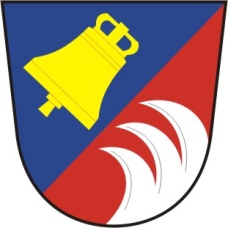 Starostka obce Tetov Vás zve na Zasedání zastupitelstva obce Tetov č. 3/2020, konané dne 21.5. 2020  od 17.00 hod. v zasedací místnosti OÚProgram:                    1. Zahájení                   2. Ověření zápisu z minulé schůze OZ                     3. hospodaření obce k 30.4.2020                   4. projednání a schválení žádosti o finanční příspěvek                   5. projednání a schválení žádosti o pokračování podpory linky bezpečí                   6. rozpočtové opatření č.1/2020                   7. informace DČOV                   8. diskuse, různé                   9. návrh usnesení                   10. závěr                                                                                                   Ivana Rajnetová                                                                                                   Starostka obce Vyvěšeno  :  14.5.2020Sejmuto :      22. 5. 2020